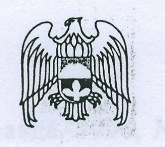 КАБАРДИНО-БАЛКАРСКАЯ РЕСПУБЛИКАСЕЛЬСКОЕ ПОСЕЛЕНИЕ ВЕРХНИЙ ЛЕСКЕН ЛЕСКЕНСКОГО МУНИЦИПАЛЬНОГО РАЙОНАСОВЕТ МЕСТНОГО САМОУПРАВЛЕНИЯ 361372, КБР, Лескенский район, с.п. Верхний Лескен, ул. Ленина, 6,  тел./факс 8(86639)99-1-06                                                                     РЕШЕНИЕ  № 3     УНАФЭ  № 3  БЕГИМИ  № 3Совета местного самоуправления сельского поселения Верхний ЛескенЛескенского муниципального района Кабардино-Балкарской Республики  шестого созыва«01»  октября 2016г.                                                                  с. п.Верхний ЛескенОб избрании депутатов в Совет местного самоуправления Лескенского муниципального района Кабардино-Балкарской Республики  (пятого  созыва)В соответствии с пунктом 1 части  4 статьи 35  № 131- ФЗ «Об общих принципах организации местного самоуправления в Российской Федерации», Совет местного самоуправления сельского поселения Верхний Лескен Лескенского муниципального района,РЕШИЛ:Избрать в Совет местного самоуправления Лескенского муниципального района Кабардино-Балкарской Республики следующих депутатов:Жабалиева Алима Хабаловича; Заммоева Ахмата Султановича; Мисакова Мачраила Тамишевича.Настоящее решение опубликовать в районной газете «Лескенская газета».Главасельского поселения Верхний Лескен                                                   М.Т.Мисаков                                             ЛЭСКЭН ИПЩЭ КЪУАЖЭ ЖЫЛАГЪУЭКЪЭБЭРДЕЙ-БАЛЪКЪЭР РЕСПУБЛИКЭМ И ЛЭСКЭН МУНИЦИПАЛЬНЭ КУЕЙМ ЩЫЩ ЛЭСКЭН ИПЩЭ КЪУАЖЭМ И СОВЕТВЕРХНИЙ ЛЕСКЕН ЭЛ ПОСЕЛЕНИЕКЪАБАРТЫ-МАЛКЪАР РЕСПУБЛИКАНЫ ЛЕСКЕН МУНИЦИПАЛЬНЫЙ РАЙОНУНУ ВЕРХНИЙ ЛЕСКЕН ЭЛ ПОСЕЛЕНИЯСЫНЫ СОВЕТИ